景德镇学院科研处景院科发[ 2022] 1号景德镇学院二级学院科研工作考核办法（试行）为进一步提高各二级学院的科研主体责任意识，提高二级学院的科研管理水平，加强内涵建设，强化科研工作质量意识，浓郁学术氛围，提升我校整体科研实力，增强服务地方经济社会发展的能力，特制定本考核办法。一、考核原则1.二级学院科研工作考核采用打分制，分科研管理、科研项目、科研成果等三大项进行考核评分。具体打分办法请见附件。2.每年考核一次，考核分数作为二级学院科研工作的评价依据。二、考核指标、内容及评分标准（见附表）三、考核执行1.考核分年度进行。每年12月中下旬由二级学院根据指标体系先进行自评，然后提交佐证材料报科研处。科研处以佐证材料为依据，对科研项目、科研成果进行核查、打分。2.科研处于12月底赴各二级学院开展科研检查，听汇报看材料、打分。也可将材料收集后统一评比打分。四、其他1.以年度科研工作考核为依据，对二级学院做出科研工作排名，并评选出先进集体和先进个人。2.各单位和个人不得弄虚作假，若发现此类现象，追究当事人和相关领导责任。3.此办法从下发之日起执行。   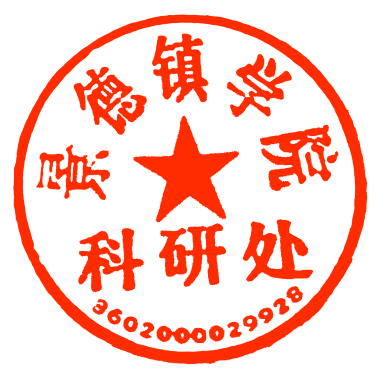 科研处                 2022年4月5日景德镇学院科研处                                         2022年4月8日发附表：                 景德镇学院二级学院科研工作考核表注：因篇幅所限，表中对各类科研项目、科研成果、科研获奖、社会服务类型等未能一一列出，未尽事宜参考《科研工作量计算办法》中的规定折算执行。考核指标序号考 核 具 体 内 容分值打分标准考　核方 式得分1.科研管理 （20）1.1二级单位有领导中有专人分管科研工作，有科研秘书对接科研处，有年度科研工作规划和学期科研工作计划，并能很好实施。有科研工作总结。科研档案完整清晰。每一次自办的科研活动均及时发布新闻报道。3有规划和计划，并能较好实施。不足部分酌情扣分。每一项科研动态均及时发布新闻报道。听汇报、看材料1.科研管理 （20）1.2每年党政联席会和党总支会专门研究科研工作3次以上，召开本单位项目组成员会议3次以上，对项目进行经常性督促检查。3每年专门研究科研工作3次，召开本系（院）项目组成员会议2次，可合并召开。听汇报、看材料1.科研管理 （20）1.3积极组织教职工或学生参加学校组织的科研会议和活动（一次不漏，且达到要求人数90％以上）。3能够组织教职工或学生参加学校组织的科研活动漏一次扣2分。仅达到要求人数70％以下扣2分。听汇报、看材料1.科研管理 （20）1.4积极主动开展项目论证、成果凝练等方面的工作。各学院的科普宣传、科技服务地方、智库咨询等科研活动积极组织和配合，每年达到4次及以上。4按照当年缺项数的比例扣分。组织不严密，滥竽充数、质量低劣，敷衍塞则，酌情扣分。听汇报、看材料1.科研管理 （20）1.5积极举办学术研讨会、座谈会、茶话会、午餐会等研讨性质的学术会议，积极打造良好的科研氛围。每年在4次及以上。4以一级学科为单位开展，少一次扣2分.扣完为止。组织不严密，参加人数少于本学院教师专任教师总数2/3的情况，一次扣1分。听汇报、看材料1.科研管理 （20）1.6当年每4名教师举办学术讲座1次。并且，每5名教师当年参加全国或国际学术会议1次以上并发表会议交流发言（以会议议程材料为依据）。且同一人最多计2次。3不足部分按比例扣分。出差经费从横向和纵向科研项目（课题）经费或学科专业建设经费支出。听汇报、看材料2.科研项目（40）2.1年国家级项目申报数指标≥（该学院高级职称人员数+获得博士学位的非高级职称人数－当年在研的国家级项目数）×2/3。10按缺项数的比例扣分。组织不严密，申请表滥竽充数、质量低劣，敷衍塞则，酌情扣分。最多可将该一项的比例分值完全扣除。看材料2.科研项目（40）2.2国家级项目立项。10立项1项即可得10分，多一项加10分，上不封顶。重点、杰出青年基金项目、重大项目，1项按3项计。看材料2.科研项目（40）2.3省部级项目立项。7当年每10名专任教师取得1项省规划项目或省科技厅项目，可得7分。部级项目立项1项即可得5分，多一项加5分，上不封顶。省部级重点、杰出青年基金项目、重大项目，1项按3项计。未尽事宜参考《科研工作量计算办法》执行。看材料2.科研项目（40）2.4师均科研经费（含纵向和横向）达到硕士学位授权点的情况72022年度达到《一级学科硕士学位授权点申请条件》各学科要求的1/3，即可得此项的满分。2023年达到1/2。不足部分按照比例扣分。提供财务处证明2.科研项目（40）2.5服务地方的情况，包括：签订产学研合作项目、产教融合或服务企业、服务地方等情况。6每8名专任教师达到1项者，即可得满分，不足部分按照比例扣分。不足8人，按四舍五入计。拿到一个省级科研平台，计10分，上不封顶。看材料（协议）。3.科研成果（40）3.1高级职称及具有博士学位的教师年人均发表B2（含）以上层次论文1篇及以上。10高于B2层次的论文，参考《科研工作量计算办法》中的规定增加比例。论著视同为B2论文，下同。各种专利、知识产权授权、译著、作品收藏等，参考《科研工作量计算办法》中的规定折算，下同。提供三大期刊网的论文检索页面截图，或录用证明。3.科研成果（40）3.2未拿到博士学位的讲师在C1（含）以上刊物年人均发表类论文1篇以上。5发布层次更高论文，参考《科研工作量计算办法》中的规定增加比例。提供三大期刊网的论文检索页面截图，或录用证明。3.科研成果（40）3.3助教年人均在C2（含）以上发表论文1篇以上。5发布层次更高论文，参考《科研工作量计算办法》中的规定增加比例。提供三大期刊网的论文检索页面截图，或录用证明。3.科研成果（40）3.4专任教师规模达20人，年获得1项省级以上科研成果奖，或科技奖项。5参考《科研工作量计算办法》计分，上不封顶。证书3.科研成果（40）3.5学生课外学术科技竞赛获国家级奖，或教师年内有成果被转化和推广，取得显著社会经济效益。8学生课外学术科技竞赛获省部级奖（3）学生课外学术科技竞赛获市厅级奖（不含本校）（1）证书3.科研成果（40）3.6研究成果被省部级以上政府或国家部委采纳。7研究成果被市级以上政府或省直厅局采纳1次计4分。看材料